Palliser Regional Schools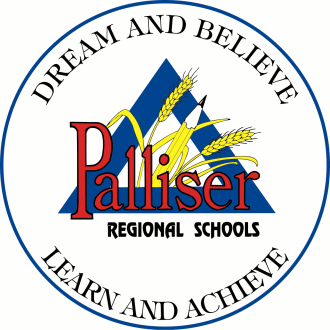 #101, 3305 – 18 Ave. North, Phone:  (403) 328 - 4111   Fax:  (403) 380-6890 Student Owned Device User AgreementStudent Declaration & Parent EndorsementPalliser Regional Schools believe that technology can be a powerful tool to enhance learning, enabling students to access, work with, and communicate knowledge and information. While there are potential issues associated with the use of technology, we believe that the benefits far outweigh these issues. We try to take every measure possible to ensure the safe and appropriate use of our technology and the Internet. Palliser provides a safe and secure wireless network for all users. To complement this, all students, staff and parents must adhere to established standards of acceptable use when using the school’s technology or access to the Internet.The declaration below outlines the standards of acceptable use for students to be allowed to bring their own devices to school and have access to Palliser’s wireless network.  Once signed, it will act as an agreement between Palliser Regional Schools and__________________________ and _______________________________		(Student’s name)			(Student’s parent’s name)This declaration must be reviewed and completed in order for any student to be permitted to bring their own device from home.Student DeclarationAs a student in Palliser, I value having the privilege to Palliser’s wireless network. I knowthat along with this privilege comes responsibility. To demonstrate my commitment and understanding of the level of responsibility that is required, I have initialed each of the expectations and guidelines listed below. (Note: Each item must be initialed by the student and his/her parent to show that together they have reviewed each item and the student will abide by the rules and expectations laid out for technology use.)General Guidelines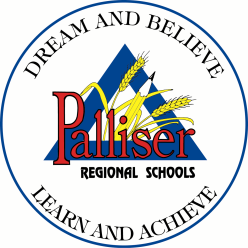 Each student is responsible for the security of his/her assigned device.Loaning or sharing devices is done solely at the discretion of each user and they assume full responsibility for sharing.Devices will not be left unattended in hallways, classrooms, or other school spaces.Palliser’s network is supported and maintained to provide filtered access and optimal performance for all users. Users agree to ONLY access Palliser Regional Schools provided wireless network. Accessing unsecure or non-Palliser networks is NOT permitted under any circumstances while on school property. Palliser’s Technology Department will not, in any way, support non-Palliser devices.The student agrees to follow established school policies governing the use of wireless access and school policies governing the use of the technology (infrastructure and network) as set forth in the District Acceptable Use Agreement.Individual classroom teachers will establish “Standards for Student Owned Device Use” in their respective classrooms. These standards will be in addition to the District Information Technology Use Policy. (AP140)There is a zero-tolerance policy for misuse. Any students guilty of misuse may immediately lose the privilege of using their device at the discretion of the school administrator.All e -mail communication between students and teachers will be made via the school-supplied email account. This is in accordance with the District Information Technology Use Policy AP140. (Hotmail, Yahoo, Gmail, etc., are not acceptable)STANDARDS FOR STUDENT OWNED DEVICE USEThe following devices are considered approved devices for use within Palliser Regional Schools. Mac/PC laptops, iphone, itouch, Netbooks, Blackberry. The following devices are NOT approved devices for use within Palliser Regional Schools: Personal --- -- Routers, 
- Devices with of broadcasting capabilities (mobile network sticks, personal gateways etc) 
- Gaming Consoles (Xbox, Wii etc.)
- Bluetooth Communication DevicesUsers are responsible for maintaining their own devices at all times. This includes up to date anti-virus utilities, connectivity, software support, battery charging, hardware and troubleshooting. Personal software is the choice of the individual users, however, submitted or shared content must align with software supported by Palliser Regional Schools. Ie; Microsoft office 2007 etc..Users will not, under any condition, attempt to bypass Palliser network systems or security tools. Failure to obey this policy is considered misuse.(ie; blue tooth, personal gateways, routers etc..)Only approved devices are permitted on school property. Plugging directly into the network or devices capable of broadcasting or sharing private access (ie; Routers, gaming consoles etc ) are NOT permitted under any circumstance..Devices may be used in many areas of the building. However, students with devices must always be aware of the classes and activities going on around them and always contribute to an atmosphere conducive to class work and individual study.Instant messaging services and/or social networking sites such as AOL’s Instant Messenger or ICQ and Personal Web Sites (Myspaces, Facebook, Twitter, etc) may not be used in the classroom (except as a part of learning opportunities designed by a teacher).Violations of these guidelines and policies may result in loss of access privileges, loss of device and/or disciplinary action as per school/board policies.Student DeclarationThis is to certify that I, ______________________________________________, have					Student’s name (printed)read, understand, and will abide by all the acceptable use requirements set forth in this agreement. I agree that if I fail to keep my commitment to doing those things listed above that I will have my school wireless network access privileges revoked either temporarily or permanently._________________________________Student’s SignatureParent EndorsementI have reviewed this document and each paragraphs initialed with my child. I have discussed the importance of this agreement with my child.  My child understands the expectations and responsibilities associated with the appropriate and ethical use of the technology in Palliser Regional Schools. My child is clear that the consequences of not upholding their responsibilities will result in their wireless network access privileges being withdrawn.____________________________________	_____________________________Parent/Guardian Signature 						Date